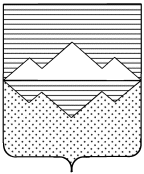 СОБРАНИЕ ДЕПУТАТОВСАТКИНСКОГО МУНИЦИПАЛЬНОГО РАЙОНАЧЕЛЯБИНСКОЙ ОБЛАСТИРЕШЕНИЕ_____________________________________________________________________________________от ________________________ №________г. Сатка	В соответствии с Федеральным законом от 25.12.2008г. №273-ФЗ «О противодействии коррупции», Федеральным от 03.12.2012 г. № 230-ФЗ «О контроле за соответствием расходов лиц, замещающих государственные должности, и иных лиц их доходам», СОБРАНИЕ ДЕПУТАТОВ САТКИНСКОГО МУНИЦИПАЛЬНОГО РАЙОНА РЕШАЕТ:1. Утвердить Положение по контролю за достоверностью сведений о доходах, об имуществе и обязательствах имущественного характера, представляемых депутатами Собрания депутатов Саткинского муниципального района (приложение).		2. Настоящее решение вступает в силу даты подписания и распространяется на правоотношения, возникшие с 1 января 2016 года. 3. Контроль за исполнением настоящего решения возложить на комиссию по законодательству и местному самоуправлению (председатель – Привалова Е.Р.).Председатель Собрания депутатовСаткинского муниципального района						Н.П. БурматовПОЛОЖЕНИЕпо контролю за  достоверностью сведений о доходах, об имуществе и обязательствах имущественного  характера, представляемых депутатами Собрания депутатов Саткинского муниципального района1. Настоящее Положение по контролю за  достоверностью сведений о доходах, об имуществе и обязательствах имущественного  характера, представляемых депутатами Собрания депутатов Саткинского муниципального района (далее - Положение) разработано  в соответствии с Федеральным от 03.12.2012 г. № 230-ФЗ «О контроле за соответствием расходов лиц, замещающих государственные должности, и иных лиц их доходам», Федеральным законом от 06.10.1999г. №184-ФЗ «Об общих принципах организации законодательных (представительных) и исполнительных органов государственной власти субъектов Российской Федерации». 2. Контроль за достоверностью сведений о доходах, об имуществе и обязательствах имущественного  характера, представляемых депутатами Собрания депутатов Саткинского муниципального района осуществляет постоянная комиссия по законодательству и местному самоуправлению Собрания депутатов Саткинского муниципального района (далее – комиссия).3. Комиссия осуществляет контроль за достоверностью сведений о доходах, об имуществе и обязательствах имущественного характера, представляемых депутатами Собрания депутатов Саткинского муниципального района в целях проверки:1) достоверности и полноты сведений о доходах, расходах, об имуществе и обязательствах имущественного характера, представляемых депутатами Собрания депутатов Саткинского муниципального района (далее – Собрание депутатов);2) соблюдения депутатами Собрания депутатов ограничений и запретов, установленных законодательством Российской Федерации.4. При проведении проверки достоверности и полноты сведений о доходах, расходах, об имуществе и обязательствах имущественного характера, представляемых депутатами Собрания депутатов, а также соблюдения депутатами Собрания депутатов ограничений и запретов, установленных законодательством Российской Федерации, комиссия:1) уведомляет депутата Собрания депутатов о поступлении в отношении него информации и о решении комиссии о проведении в отношении него проверки;2) проводит беседу с депутатом Собрания депутатов, в отношении которого решается вопрос о проведении проверки;3) изучает представленные указанным депутатом Собрания депутатов дополнительные материалы и получает по ним пояснения;4) направляет запросы в органы прокуратуры Российской Федерации, следственные органы Следственного комитета Российской Федерации, иные федеральные государственные органы, государственные органы Челябинской области, территориальные органы федеральных государственных органов, органы местного самоуправления, организации об имеющихся у них сведениях о доходах, расходах, об имуществе и обязательствах имущественного характера депутата Собрания депутатов, его супруги (супруга) и несовершеннолетних детей, а также о фактах, которые могут быть квалифицированы как нарушение депутатом Собрания депутатов ограничений и запретов, установленных законодательством Российской Федерации;5) осуществляет иные полномочия в соответствии с настоящим Положением.5. Основанием для проведения проверки достоверности и полноты сведений о доходах, расходах, об имуществе и обязательствах имущественного характера, представляемых депутатами, а также соблюдения депутатами Собрания депутатов ограничений и запретов, установленных законодательством Российской Федерации, является достаточная информация, представленная в письменной форме на имя председателя Собрания депутатов:1) правоохранительными и другими государственными органами;2) постоянно действующими руководящими органами политических партий и зарегистрированных в соответствии с законом иных общероссийских общественных объединений, не являющихся политическими партиями, а также региональных отделений политических партий, межрегиональных и региональных общественных объединений;3) Общественной палатой Российской Федерации и Общественной палатой Челябинской области;4) общероссийскими и региональными средствами массовой информации.6. Информация анонимного характера не может служить основанием для проведения проверки.7. Председатель Собрания депутатов направляет информацию, указанную в пункте 5 настоящего Положения, в комиссию. Депутат Собрания депутатов, в отношении которого поступила указанная информация, уведомляется об этом в письменной форме в течение двух рабочих дней со дня поступления информации в комиссию. Соответствующее уведомление подписывается председателем комиссии.8. Депутат Собрания депутатов, в отношении которого решается вопрос о проведении проверки, в согласованный с председателем комиссии срок вправе представить в комиссию пояснения, касающиеся поступившей информации. 9. Вопрос о проведении проверки рассматривается на заседании комиссии. В случае наличия достаточных оснований для проведения проверки комиссия принимает решение о проведении проверки. Если оснований для проведения проверки недостаточно, комиссия принимает решение не проводить проверку, о чем уведомляет правоохранительные и налоговые органы, постоянно действующие руководящие органы политических партий и зарегистрированных в соответствии с законом иных общероссийских общественных объединений, не являющихся политическими партиями, а также региональные отделения политических партий, межрегиональные и региональные общественные объединения, Общественную палату Российской Федерации и Общественную палату Челябинской области, представившие информацию, указанную в пункте 5 настоящего Положения.10.  Решение комиссии принимается отдельно по каждому из депутатов, в отношении которых поступила информация, указанная в  пункте 5 настоящего Положения, и оформляется в письменной форме. Депутат Собрания депутатов, в отношении которого решается вопрос о проведении проверки, вправе присутствовать на заседании комиссии.11. Депутат Собрания депутатов, в отношении которого комиссия приняла решение о проведении проверки, уведомляется об этом в письменной форме в течение двух рабочих дней со дня принятия такого решения. Соответствующее уведомление должно содержать информацию о том, какие сведения, представленные депутатом Собрания депутатов, и соблюдение каких ограничений и запретов, установленных законодательством Российской Федерации, подлежат проверке. Уведомление подписывается председателем комиссии.12. Проверка проводится в срок, не превышающий 60 дней со дня принятия решения о ее проведении. По решению комиссии срок проведения проверки может быть продлен до 90 дней.13. В случае направления запроса в государственные органы и организации в нем указываются:1) фамилия, имя, отчество руководителя государственного органа или организации, в которые направляется запрос;2) фамилия, имя, отчество, дата и место рождения, место регистрации, место жительства депутата Собрания депутатов, его супруги (супруга) и несовершеннолетних детей, сведения о доходах, расходах, об имуществе и обязательствах имущественного характера которых проверяются, либо фамилия, имя, отчество, дата и место рождения, место регистрации, место жительства депутата Собрания депутатов, в отношении которого имеются сведения о несоблюдении им ограничений и запретов, установленных законодательством Российской Федерации;3) содержание и объем сведений, подлежащих проверке;4) срок представления запрашиваемых сведений;5) иные сведения.14. Результаты проверки достоверности и полноты сведений о доходах, расходах, об имуществе и обязательствах имущественного характера, представляемых депутатами Собрания депутатов, а также соблюдения депутатами Собрания депутатов ограничений и запретов, установленных законодательством Российской Федерации, рассматриваются на открытом заседании комиссии, на котором по решению комиссии могут присутствовать представители средств массовой информации. В ходе проверки и по результатам проверки депутат Собрания депутатов, в отношении которого проводилась проверка, вправе давать пояснения.15. По решению комиссии с уведомлением депутата Собрания депутатов, в отношении которого проводилась проверка, сведения о результатах проверки предоставляются правоохранительным и налоговым органам, постоянно действующим руководящим органам политических партий и зарегистрированных в соответствии с законом иных общероссийских общественных объединений, не являющихся политическими партиями, а также региональным отделениям политических партий, межрегиональным и региональным общественным объединениям, Общественной палате Российской Федерации и Общественной палате Челябинской области, представившим информацию, явившуюся основанием для проведения проверки, с соблюдением законодательства Российской Федерации о персональных данных и государственной тайне.16. Заседания комиссии проводятся по мере необходимости. 17. Член комиссии добровольно принимает на себя обязательство о неразглашении конфиденциальной информации, которая рассматривается или рассматривалась комиссией. Информация, полученная комиссией в ходе рассмотрения вопроса, может быть использована только в порядке, предусмотренном законодательством Российской Федерации.         18. Предложения по изменению настоящего Положения принимаются решением постоянной комиссии и вносятся в установленном порядке на рассмотрение Собранием депутатов для внесения изменений и дополнений. О Положении по контролю за достоверностью сведений о доходах, об имуществе и обязательствах имущественного характера, представляемых депутатами Собрания депутатов Саткинского муниципального районаПриложение к решению Собрания депутатов Саткинского муниципального районаот__________________№________